WEEK 1 SOS4LoveProject 15/1-21/1High school №11 of the city of Romny Sumy region of Ukraine7-B classTeacher Natalia Shkur’ka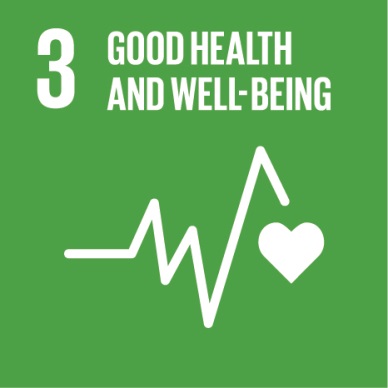 Hello!1. Smoking is one of the most harmful habits that negatively affects the health of not only the smokers themselves, but also others. Now it has become an epidemic that spreads not only among men, women, but also among teenagers and children. Today smoking is a general national problem not only in Ukraine but also in the whole world. And although the country is fighting smoking at the state level, and tobacco factories from each pack warn about the harm of tobacco, the number of people who smoke do not decrease. The use of tobacco by children and teenagers is the problem of great concern. The causes of the desire to smoke at a young age are diverse, but the most common are such as curiosity, the example of adults, friends, the influence of television, cinema, the desire to look like adults and others. Therefore, we have decided to create a project of action ‘’What is Under the Cloud of Tobacco Smoke". By developing a series of measures to prevent teenagers from smoking tobacco, guided by Goal 3 "Promoting a healthy lifestyle and promoting well-being for all at any age"2. Step 1. Introductory lesson. Introduction to the Global Sustainable Development goals 2016-2030. Preparing an action plan.Step 2. Producing and distributing leaflets, booklets   among the classmates and friends "To know is to live" about the harm of smoking.Step 3. Competition of drawings "Anti-advertisement of tobacco"Step 4. Meeting a doctor-narcologist and local activists.Step 5. Lesson-Caution for Elementary Students "Under the Cloud of Tobacco Smoke"Step 6. Creating social advertising for children about the harm of smoking "Youth chooses health"Step 7. Presentation of the project "What is hidden behind a cloud of tobacco smoke?"Difficulties that may arise during project implementation. We beware of the negative reaction of local residents to the distribution of leaflets, booklets on the dangers of smoking.GOOD LUCK!With Loving, Warm Wishes, Teacher Natalia Shkur’kar_school_11@ukr.net